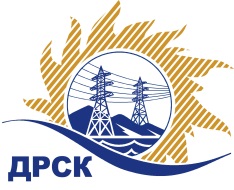 Акционерное Общество«Дальневосточная распределительная сетевая  компания»Протокол заседания Закупочной комиссии по вскрытию поступивших конвертовг. БлаговещенскСпособ и предмет закупки: открытый электронный запрос цен: «СИЗ Указатели напряжения». Закупка № 178Планируемая стоимость закупки в соответствии с ГКПЗ: 1 110 000,03 руб. без учета НДС.   ПРИСУТСТВОВАЛИ: Два члена постоянно действующей Закупочной комиссии АО «ДРСК» 2 уровня.Информация о результатах вскрытия конвертов:В ходе проведения запроса цен было получено 3 заявки, конверты с которыми были размещены в электронном виде на Торговой площадке Системы www.b2b-energo.ru.Вскрытие конвертов было осуществлено в электронном сейфе организатора запроса цен на Торговой площадке Системы www.b2b-energo.ru автоматически.Дата и время начала процедуры вскрытия конвертов с предложениями участников:08:00 (время московское) 30.12.2016 г.Место проведения процедуры вскрытия конвертов с предложениями участников:Торговая площадка Системы www.b2b-energo.ru.В конвертах обнаружены предложения следующих участников запроса цен:Ответственный секретарь Закупочной комиссии 2 уровня АО «ДРСК»	М.Г. ЕлисееваЧуясова Е.Г. (4162)397-268	№ 180/МЭ-В30.12.2016г.№Наименование участника и его адресПредмет заявки на участие в запросе цен1ООО ТД "ЭТО" (115230, г. Москва, Шоссе Каширское, д. 5, корп. 1)Цена: 1 990 121,92 руб. с НДС (цена без НДС: 1 686 544,00 руб.)2ООО "Электроприбор" (350039, г. Краснодар, ул. им. Калинина, дом № 1/25)Цена: 2 019 870,90 руб. с НДС(цена без НДС: 1 711 755,00 руб.)3ООО ПП "Промтехресурсы" (450006, г. Уфа, ул. 50-летия Октября, 15)Цена: 2 088 923,43 руб. с НДС(цена без НДС: 1 770 274,09 руб.)